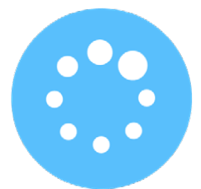 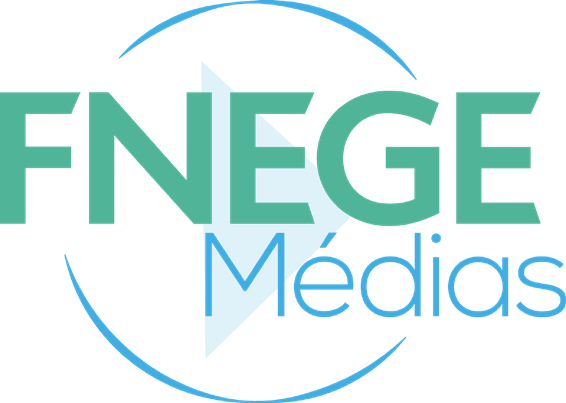 SCRIPT VIDÉO MÉMOIRE MASTERAuteur(s) de la vidéoNom Prénom de l’étudiant : Établissement : Nom du Master suivi : Email : Téléphone portable : Réseaux sociaux (LinkedIn & Twitter) : Courte biographie3 lignes environ : Titre de la vidéo Merci d’indiquer le titre en français et en anglais. Privilégiez un titre court, explicite et « accrocheur »ThématiquesSi pertinent merci de mettre en gras la/les thématique(s) de votre choix :Comptabilité et Audit Contrôle de GestionDéveloppement Durable et RSEEnseignement supérieur de ManagementEntrepreneuriatFinance d’Entreprise et Finance de MarchéGestion des Ressources HumainesGouvernanceHistoire du ManagementLogistique et Supply ChainManagement de l’InnovationManagement des AchatsManagement des PMEManagement des Organisations Sociales et SolidairesManagement du Secteur de la SantéManagement et Big DataManagement InternationalManagement PublicManagement StratégiqueMarketing, Vente et Communication Pédagogie du ManagementProspectiveSérie Spécial CovidSystèmes d’informationThéorie des OrganisationsTransformations DigitaleMots-clés(10 maximum)Script de la vidéo3 000 signes espaces non compris MAXIMUM.L’objectif est présenter un mémoire de master d’étudiants des établissements abonnés (Maximum de 5 vidéos par an) en 3 minutes. Cela peut être un résumé du travail ou le développement d’un point particulier issu du mémoire (un cas, un résultat, etc.).Privilégiez un style oral soutenu et des phrases simples. Préférez-leur des formulations plus directes. Vous vous adressez à un public large : pour améliorer la visibilité des vidéos, efforcez-vous de vulgariser votre discours afin qu’il soit compréhensible par différentes catégories d’auditeurs (étudiants, professionnels, grand public,…).NB : si vous avez des illustrations a rajouter pour illustrer votre discours, merci de nous les transmettre en haute définition et quelques jours avant le tournage en précisant à quel moment vous souhaitez l’intégrer.RésuméRésumé en français (une dizaine de lignes maximum)Résumé en anglais (une dizaine de lignes maximum)Liens et ressourcesMerci de préciser des liens et ressources autour de cette vidéoCitation(s)Une ou plusieurs citation(s) marquante(s) de votre script qui pourra/ont ensuite être utilisée(s) sur les réseaux sociaux à des fins de communicationCONSEILS ET INFOS PRATIQUESFormat du texteL’objectif est de réaliser des vidéos de 3 minutes (ce qui représente 3.000 signes, espaces compris). Notre expérience sur des milliers de vidéos diffusées démontre que l’audience est une fonction décroissante de la durée...En tout état de cause, ne pas dépasser 3 500 signes.Pour réduire le texte, il vaut mieux « sacrifier » des paragraphes que faire des textes trop denses.Le document complété est à retourner à Valérie FOURCADE (fourcade@fnege.fr), 10 jours avant le tournage, pour validation par le comité scientifique.N’hésitez pas à visionner quelques vidéos Mémoire Master !Voici un exemple :https://fnege-medias.fr/fnege-video/la-sursecurite/https://fnege-medias.fr/fnege-video/innover-par-la-contrainte-pour-ameliorer-lexperience-utilisateur/https://fnege-medias.fr/fnege-video/lappropriation-des-technologies-a-usage-general-tpg-le-cas-du-big-data-et-de-lintelligence-artificielle/Le tournage : plusieurs solutionsTournage au sein de votre établissementL’étudiant peut tourner sa vidéo au sein de son établissement. La vidéo peut être réalisée dès que le script est validé par le comité scientifique.Nous transmettrons alors les informations techniques au monteur pour finaliser la vidéo et la mettre en ligne.Tournage ZoomL’étudiant peut aussi enregistrer sa vidéo avec Zoom. Nous pouvons lui envoyer un fonds d’écran FNEGE Médias (non obligatoire). La vidéo est envoyée à la FNEGE par wetransfer et nous occupons gratuitement de finaliser le montage et mettre en ligne cette vidéo.Informations pour le tournageÉvitez de porter des vêtements à rayures fines ou petits motifs, et des vêtements vert ou bleu.Si vous portez des lunettes, dans la mesure du possible, privilégiez de mettre des lentilles le jour du tournage (ou des lunettes antireflet).Pour avoir un rendu plus naturel, écrivez votre discours avec un langage « oral » comme précisé ci-dessus.Si vous optez pour un tournage par vos propres moyens, merci de vous filmer en mode paysage et de privilégier une qualité de résolution de 720 dpi (pixels) minimum.